U.S.S. TENNESSEE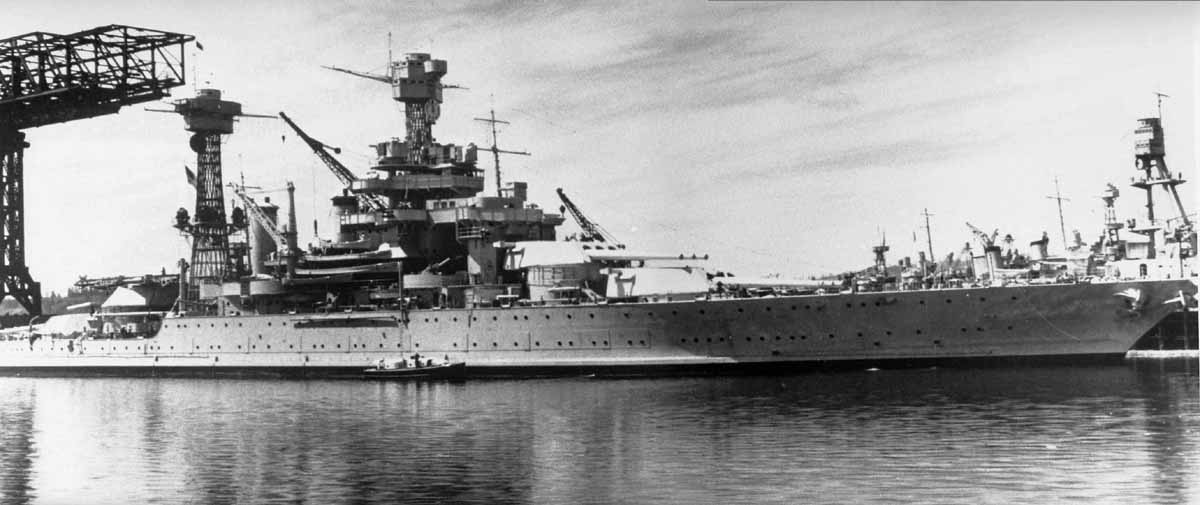 U.S.S. ALABAMA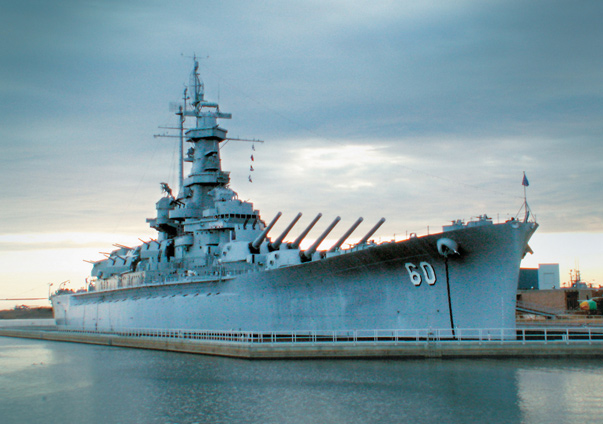 U.S.S. ARIZONA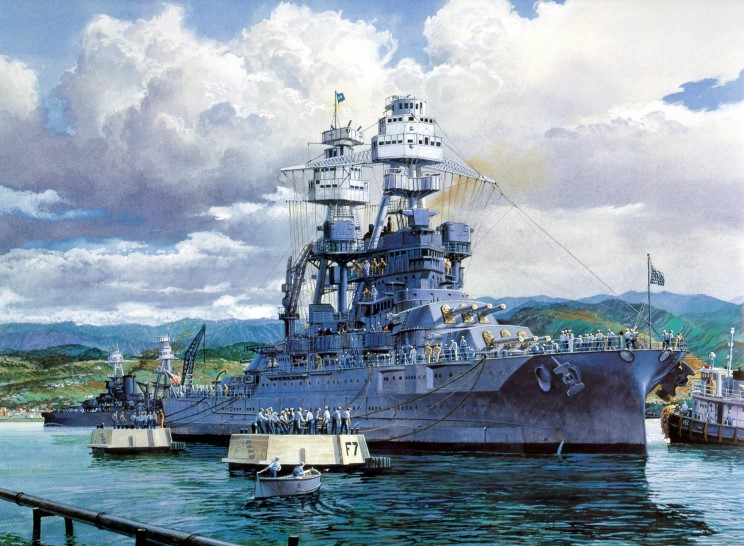 U.S.S. MISSOURI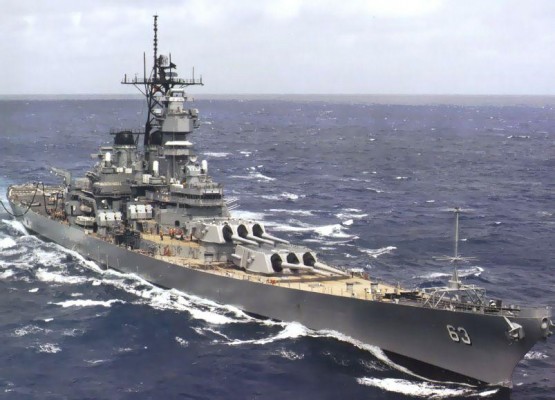 